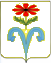 АДМИНИСТРАЦИЯ РУДЬЕВСКОГО СЕЛЬСКОГО ПОСЕЛЕНИЯ ОТРАДНЕНСКОГО РАЙОНА ПОСТАНОВЛЕНИЕ от 28.12.2018 г.		 								№ 102с.РудьО внесении изменений в постановление администрации Рудьевского сельского поселения Отрадненского района от 28 декабря 2016 года №133 «Об утверждении программы «Развитие топливно-энергетического комплекса Рудьевского сельского поселения Отрадненского района»	В соответствии со статьей 179 Бюджетного кодекса Российской Федерации и постановлением администрации Рудьевского сельского поселения Отрадненского района от 28 июля  2015 года № 53 «Об утверждении Порядка принятия решений о разработке, формирования, реализации и оценки эффективности реализации муниципальных программ Рудьевского сельского поселения Отрадненского района» п о с т а н о в л я ю:	1. Внести изменения в постановление администрации Рудьевского сельского поселения Отрадненского района от 28 декабря 2016 года №133 «Об утверждении программы «Развитие топливно-энергетического комплекса Рудьевского сельского поселения Отрадненского района» изложив приложение в новой редакции.	2. Постановление администрации Рудьевского сельского поселения Отрадненского района от 27 сентября 2018 года №74 «О внесении изменений в постановление администрации Рудьевского сельского поселения Отрадненского района от 28 декабря 2016 года №133 «Об утверждении программы «Развитие топливно-энергетического комплекса Рудьевского сельского поселения Отрадненского района» признать утратившим силу.	3. Контроль за выполнением настоящего постановления возложить на  финансиста администрации Рудьевского сельского поселения Отрадненского района (Овчаренко).	4. Постановление вступает в силу со дня его официального обнародования.Глава Рудьевского сельского поселения Отрадненского района 					      А.И.ЧакаловПРИЛОЖЕНИЕУТВЕРЖДЕНАпостановлением администрации Рудьевского сельского поселения Отрадненского районаот 28.12.2018 г.        № 102МУНИЦИПАЛЬНАЯ ПРОГРАММА«Развитие топливно-энергетического комплекса Рудьевского сельского поселения Отрадненского района» ПАСПОРТмуниципальной программы«Развитие топливно-энергетического комплекса Рудьевского сельского поселения Отрадненского района» 1. Обоснование необходимости разработки ПрограммыСложившаяся ситуация в сфере ЖКХ препятствует формированию социально-экономических условий для устойчивого развития Рудьевского сельского поселения.В условиях стремительного роста потребления топливно-энергетических ресурсов, самым эффективным и экономичным из которых является газ, все более актуальными становятся вопросы газоснабжения населения, социальной сферы, народного хозяйства.Природный газ является наиболее надежным источником энергоснабжения и наиболее экономичным видом топлива.В целях обеспечения единого подхода к решению вопросов, касающихся газоснабжения в Рудьевском сельском поселении Отрадненского района, со стороны органов местного самоуправления, а также организаций, осуществляющих газоснабжение, устанавливаются следующие принципы в указанной области:поддержка развития газоснабжения в целях улучшения социально-экономических условий жизни населения, обеспечения технического прогресса и создания условий для развития экономики Рудьевского сельского поселения Отрадненского района с учетом промышленной и экологической безопасности;повышение уровня газификации жилищно-коммунального хозяйства, промышленных и иных организаций, расположенных на территории Рудьевского сельского поселения Отрадненский район, на основе формирования и реализации соответствующих федеральных и региональных программ газификации.2. Цель и основные задачи ПрограммыОсновной целью Программы является реализация комплекса проектных, производственно-технических, организационных и финансовых мероприятий, направленных на решение социальной задачи - улучшение условий жизни населения Рудьевского сельского поселения Отрадненского района за счет обеспечения его природным газом.Для достижения этой цели предусматривается решение следующих задач:обеспечение надежности и эффективности работы систем газоснабжения населенных пунктов Рудьевского сельского поселения Отрадненский район;значительное увеличение средств, выделяемых из бюджетов всех уровней, внебюджетных источников, привлечение кредитных ресурсов в газификацию населенных пунктов, для чего потребуется решение ряда проблем, связанных с повышением привлекательности этой сферы для финансовых институтов и инвесторов;создание условий для привлечения инвестиций в развитие газового комплекса;защита окружающей среды;увеличение объемов проектных, строительно-монтажных и эксплуатационных работ, связанных с проведением массовой газификации, содержание и эксплуатация газопроводов и их сооружений.3. Срок и этапы реализации ПрограммыСроки реализации Программы: 2017–2019 годы, в один этап.4. Ресурсное обеспечение ПрограммыРеализация муниципальной программы «Развитие топливно-энергетического комплекса Рудьевского сельского поселения Отрадненского района» предусматривается за счет средств бюджетов всех уровней.Общий объем финансирования Программы составляет 15898,9 тыс.руб., в том числе по годам:	средств федерального бюджета – 0,0 тыс. рублей, в том числе по годам:     2017 – 0,0 тыс. рублей;    2018 – 0,0 тыс. рублей;    2019 – 0,0 тыс. рублей.средств краевого бюджета – 8713,8 тыс. рублей, в том числе по годам:     2017 – 3922,5 тыс. рублей;    2018 – 4791,3 тыс. рублей;    2019 – 0,0 тыс. рублей.средств районного бюджета – 0,0 тыс. рублей, в том числе по годам:     2017 – 0,0 тыс. рублей;    2018 – 0,0 тыс. рублей;    2019 – 0,0 тыс. рублей.средства местного бюджета – 7185,1 тыс. рублей, в том числе по годам:    2017 – 1681,2 тыс. рублей;    2018 – 5303,9 тыс. рублей;    2019 – 200,0 тыс. рублей.	Финансирование Программы предполагается осуществлять в течение трех лет с учетом складывающееся экономической ситуации по всем направлениям. 5. Перечень программных мероприятий 	Перечень мероприятий программы «Развитие топливно-энергетического комплекса Рудьевского сельского поселения Отрадненского района» 6.  Прогноз сводных показателей муниципальных заданий на оказание муниципальных услуг муниципальными учреждениями Рудьевского сельского поселения в сфере реализации муниципальной программы на очередной финансовый год и плановый периодВ рамках реализации Программы оказание муниципальными учреждениями Рудьевского сельского поселения Отрадненского района муниципальных услуг (выполнение работ) не предусматривается.7. Механизм реализации Программы Текущее управление Программой осуществляет координатор Программы, который в процессе реализации Программы:организует координацию деятельности муниципальных заказчиков и исполнителей мероприятий Программы;организует нормативно-правовое и методическое обеспечение реализации Программы;осуществляет подготовку предложений по объемам и источникам средств реализации программы на основании предложений муниципальных заказчиков и ответственных за выполнение мероприятий Программы;организует информационную и разъяснительную работу, направленную на освещение целей и задач Программы;готовит ежегодный отчет о ходе реализации Программы, который должен содержать пояснительную записку, в которой указываются общая характеристика выполнения Программы за отчетный год, общий объем фактически понесенных расходов, всего и в том числе по источникам финансирования, сведения о соответствии фактических показателей целевым индикаторам, установленным при утверждении Программы, информацию о ходе и полноте выполнения программных мероприятий. По показателям, не достигшим запланированного уровня, приводятся причины невыполнения и предложения по их дальнейшему достижению;годовой отчет о реализации Программы направляется разработчиком Программы для ознакомления главе Рудьевского сельского поселения (далее – глава);согласованный главой отчет о реализации Программы ежегодно, до 1 марта, разработчик Программы направляет главному бухгалтеру.Контроль за ходом выполнения Программы осуществляет администрация и Совет Рудьевского сельского поселения Отрадненского района.8. Оценка социально-экономической эффективности Программы и целевые индикаторыМетодика оценки эффективности реализации муниципальной программы должна быть основана на оценке ее результативности с учетом объема ресурсов, направленных на ее реализацию, а также реализовавшихся рисков и социально-экономических эффектов, оказывающих влияние на изменение развития сферы газификации Рудьевского сельского поселения Отрадненского района.Независимо от экономического аспекта эффективности проводимых мероприятий основными вопросами, на решение которых направлены мероприятия Программы, являются повышение качества жилищно-коммунальных услуг благодаря увеличению протяженность систем газоснабжения и соответственно количество газифицированных домовладений.Финансист 	администрации Рудьевского сельского поселения Отрадненского района			     В.С.ОвчаренкоНаименование  муниципальной программы    Развитие топливно-энергетического  комплекса Рудьевского сельского поселения Отрадненского района (далее –  Программа)Основание для разработки муниципальной программыФедеральный закон от 6 октября 2003 г. N 131-ФЗ "Об общих принципах организации местного самоуправления в Российской Федерации",Устав Рудьевского сельского поселения Отрадненского района, Постановление администрации Рудьевского сельского поселения Отрадненского района от от 12 сентября 2014 года №20а «Об утверждении перечня муниципальных программ Рудьевского сельского поселения Отрадненского района на 2015-2017 годы»Координатор муниципальной программы Администрация Рудьевского сельского поселения Отрадненского районаКоординаторы подпрограммАдминистрация Рудьевского сельского поселения Отрадненского районаУчастники муниципальной программыАдминистрация Рудьевского сельского поселения Отрадненского районаПодпрограммы муниципальной программы-Цель муниципальной программы    улучшение условий быта и производственной деятельности населения Рудьевского сельского поселения Отрадненского района за счет более полного обеспечения его природным и сжиженным газом реализация комплекса научных, проектных, производственно-технических, организационных и финансовых  мероприятий, направленных на ускоренное решение социальной задачи особой значимостиЗадачи муниципальной программы    организация в границах поселения газоснабжения населениясоздание правовых, экономических и организационных условий для устойчивого развития газификации Рудьевского сельского поселения Отрадненского района природным и сжиженным газомреализация общегосударственной политики в области сбережения  газа и повышения эффективности его использованияразработка и внедрение экономичных, ресурсосберегающих  технологий и оборудования наращивание темпов газификации,  максимальная загрузка действующих газопроводов-отводов, газораспределительных станций (далее - ГРС) расширение газовых сетей и системрост доходов местного бюджета, повышения жизненного уровня населенияЦелевые показатели муниципальной программы    протяженность систем газоснабженияколичество газифицированных домовладенийСроки и этапы реализации муниципальной программы    2017 – 2019 годы, в один этапОбъемы бюджетных ассигнованиймуниципальной программы    общий объем финансирования – 15898,9 тыс. рублей, из них: средств федерального бюджета – 0,0 тыс. рублей, в том числе по годам:     2017 – 0,0 тыс. рублей;    2018 – 0,0 тыс. рублей;    2019 – 0,0 тыс. рублей.средств краевого бюджета – 8713,8 тыс. рублей, в том числе по годам:     2017 – 3922,5 тыс. рублей;    2018 – 4791,3 тыс. рублей;    2019 – 0,0 тыс. рублей.средств районного бюджета – 0,0 тыс. рублей, в том числе по годам:     2017 – 0,0 тыс. рублей;    2018 – 0,0 тыс. рублей;    2019 – 0,0 тыс. рублей.средства местного бюджета – 7185,1 тыс. рублей, в том числе по годам:    2017 – 1681,2 тыс. рублей;    2018 – 5303,9 тыс. рублей;    2019 – 200,0 тыс. рублей.Контроль за выполнением муниципальной программы    контроль за выполнением  муниципальной программы осуществляют администрация Рудьевского сельского поселения Отрадненского района№ мероприятияНаименование мероприятияСумма расходов(всего)тыс. руб.В том числе:В том числе:В том числе:В том числе:Плановый период реализации№ мероприятияНаименование мероприятияСумма расходов(всего)тыс. руб.За счет средств федерального бюджета (тыс.руб.)За счет средств краевого бюджета (тыс.руб.)За счет средств районного бюджета (тыс.руб).За счет средств бюджета поселения  (тыс.руб)Плановый период реализации1Организация газоснабжения населения5603,76844,90,03922,54791,30,01681,22053,60,02017 г.2018 г.2019 г.2Реализация мероприятий по организации газоснобжения населения0,03250,3200,00,03250,3200,02017 г.2018 г.2019 г.